Science Fair logbookDec 13, 2023We discussed ideas for the big question and we researched to see if our questions were good How do different types of liquids affect plant growth Could the growth of plants be influenced by the quantity of oxygen and sunlight they receive?Do different songs affect the way you feel?Does the type of media we watch impact our actions?Does the type of light affect how much heat capacity water hasWebsites-https://www.nytimes.com/2019/07/25/upshot/social-effects-television.html-https://pplprs.co.uk/health-wellbeing/music-reduce-stress/#:~:text=All%20of%20this%20is%2C%20of,the%20mind%20and%20the%20body.-https://extension.oregonstate.edu/gardening/techniques/environmental-factors-affecting-plant-growth#:~:text=Up%20to%20a%20point%2C%20the,achieve%20different%20plant%20growth%20patterns-https://grove.ccsd59.org/wp-content/uploads/sites/10/2016/04/14.-Color-and-Heat-Absorption.pdf!Dec 14, 2023 We continued research important info about our questions and we developed another few questions -How long does chocolate melt at room temperature, sunlight, and added heat take?- -Which colors absorb the most light? Jan 13, 2024We continued working on Big questions and developed a new question-  What effect does the addition of different substances have on the heat capacity of water?\We came up with the steps for our projectGet different substances ex. Salt, pepper, etcHave a few different containers ready with the same amount and temp of waterAdd the same measurements of substances to each but have a separate container with just waterWhen we know the Specific Heat capacity of water we will start measuring the  specific heat capacity of the other substancesCompare the specific heat capacity of each substance to waterRecord the data in a chart and see what the effects areJan 15, 2024We worked on our Experimental project and came up with this: Independent/Manipulated Variable: The independent/manipulated variable in this experiment is the different substances added to the water. (salt, pepper etc.)Dependent/Responding VariableThe dependent/responding variable in this experiment is the specific heat capacity of the different substances after the addition of various substances to water.Controlled VariablesAmount of water- The water quantity will be measured uniformly for all the experiments.The temperature of the water - We will measure the temperature of the water and pour water with the same temperature in each test Type of “sun”- We will use the same lights with the same voltage  for the sun The angle of the Sun - We will position the sun at the same spot for the tests ( by measuring ) Amount of substance -We will measure the amount of each substance we will put in equallyThe real-world connection of this question is that it can help us understand how different substances can affect water temperature and therefore impact various processes that rely on water's specific heat capacity. For example, this knowledge can be used in engineering and construction to design cooling systems. Feb 15We decided to create a new question for our experimentWe created a new experimental designThe Big Question:  Which parachute design will have the effect of both a round and square parachute?The Independent/Manipulated Variable would be the different designs of the parachute.Dependent/Responding Variable: effectiveness of the parachute design, which can be measured by descent speed, stability, and impact force.Controlled Variables (for each controlled variable listed, tell how you are going to control it):Height of drop: We will drop each test subject from the same height which will be 6ftThe same weight for each test subject (human lego) we will make each test subject  3g by removing any additional accessories including hair parts Fabric of parachute: We will make each parachute with nylon fabric The amount of fabric  will be the same for each parachute (15  By 15 cm) length and amount of string - amount= 3 strings on each sideSize = each string will be 12 cm long String attachment - We will hot glue the string to the parachute on the same spot accuratelyProposed steps in your experiment (if you included a step-by-step in your big question proposal, you can copy and paste):We will create different designs of parachutes with the cloth without cutting any pieces out. Instead, we will fold the pieces of fabric to get our preferred shape including attaching the strings We will tie the  other strings to the Lego humansWe will drop each subject one by one Before dropping it we will have a timer ready to see how much time it takes We would like to get a shape that will have the effects of a round parachute which gets you  landing on the ground smoothly and a square parachute gets you farther.Feb 17, 2024We experimented with our original designBUT….Realized it wasn't big enough so we would increase the size next time Feb 18We created 3 (hopefully) prototypes Here are our prototypes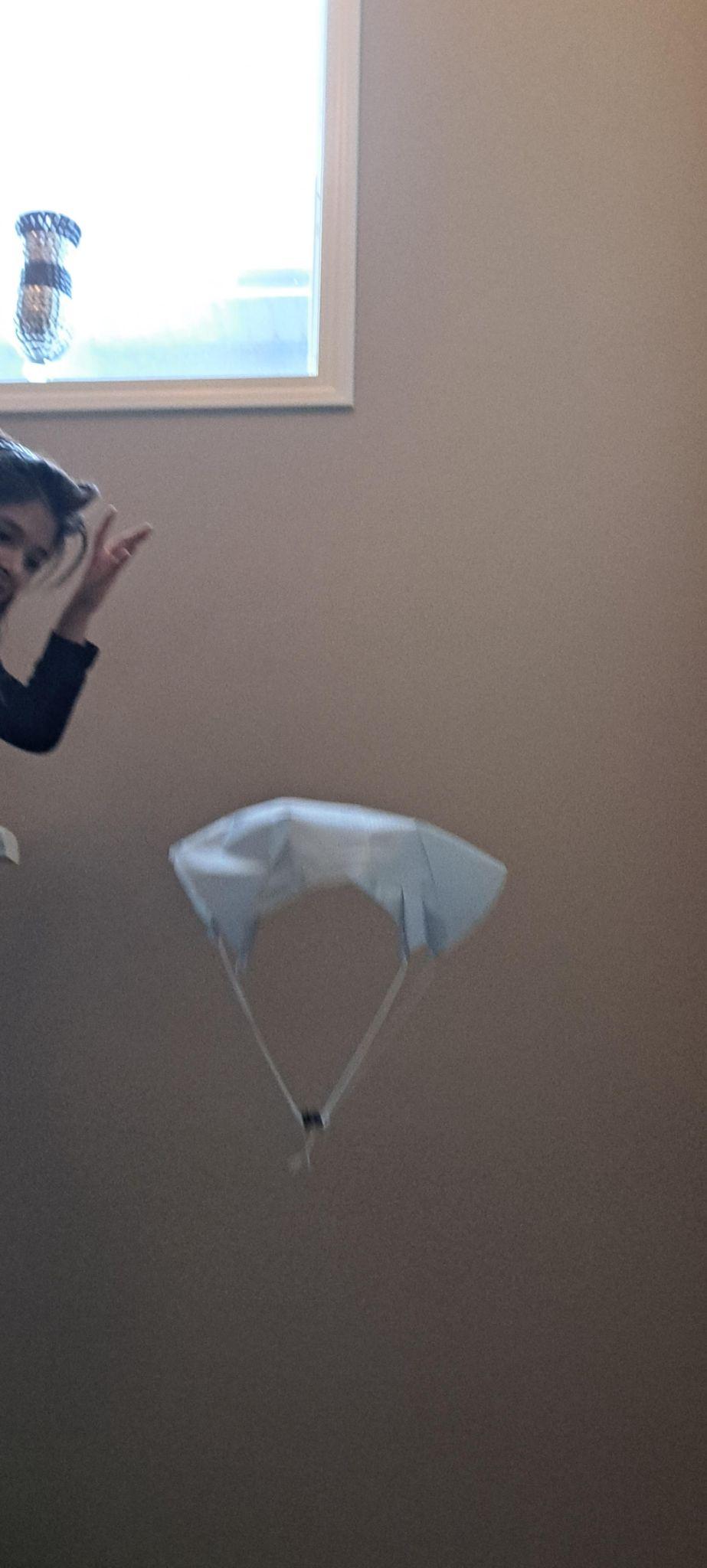 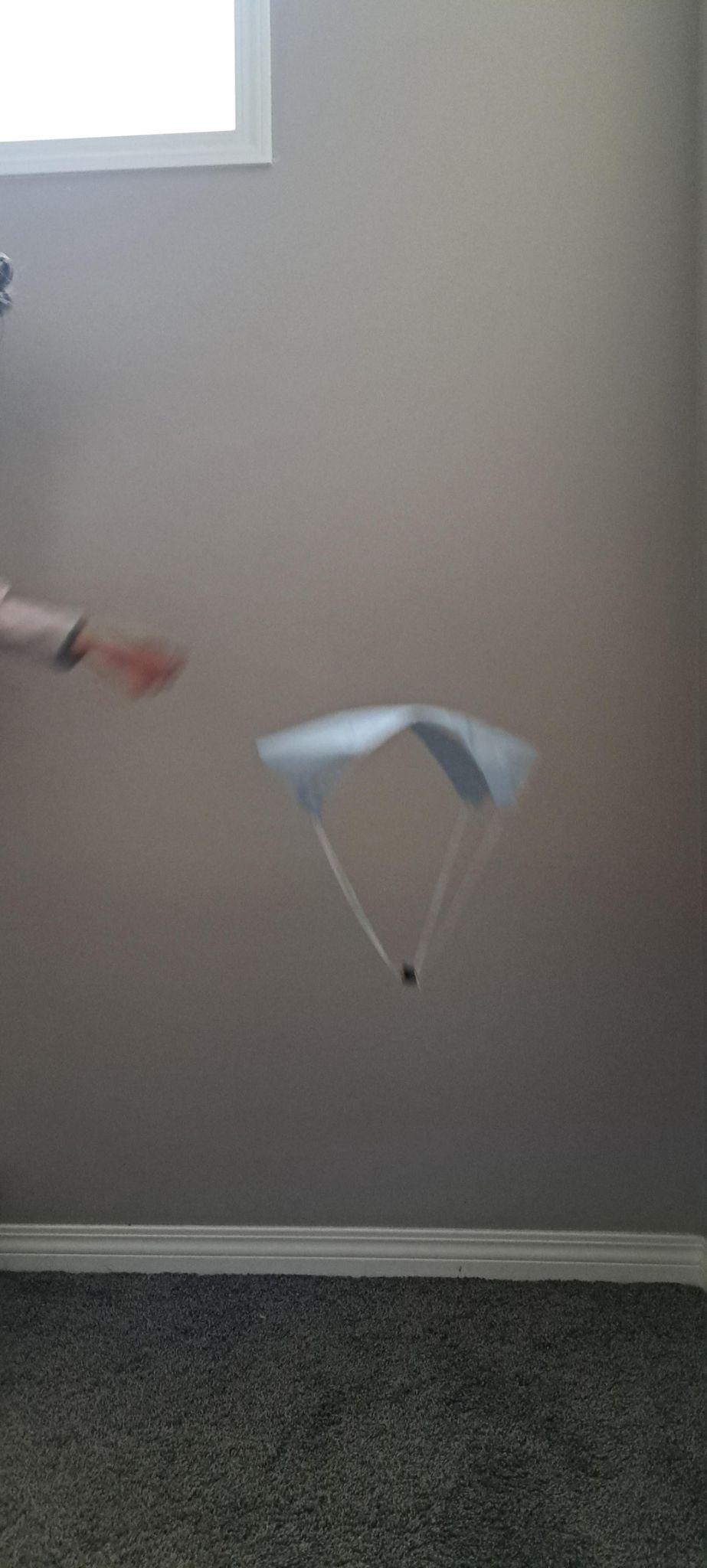 Pyramid 1 far smooth 1.482 Far smooth 2.513 Far bumpy landing 2.38 Rectangle1 Far smooth 2.932 Super far perfectly smooth 2.983 Slightly far smooth 2.65Slight folds1  slightly far smooth 2.962 far smooth3.98 float before fall3 went the farthest a super smooth landing at 3.61 float before fallQuestionInfoDecision How do different types of liquids affect plant growth?Not a good question -the answer was found on a website.Could the growth of plants be influenced by the quantity of oxygen and sunlight they receive?Not a good question because the answer was on a websiteDo different songs affect the way you feel?Not a good question -the answer was found on a website. however really interesting  topicDoes the type of media we watch impact our actionsNot a good questionDoes the amount of light affect how much heat capacity water hasYes, it is a good question because it is not found on any websites and the materials we would need can be easily obtainedWhich colors absorb the most light?Not good - found on the internet-How long does it take for chocolate to melt at room temperature, sunlight, and added heat? Good because it is not found on the internet and materials can be obtained very easily.QuestionInfoDecision   What effect does the addition of different substances have on the specific heat capacity of water?Some substances may increase the Specific heat capacity of waterYes, because our questionWas not directly found on the internet there was a different question that was answered 